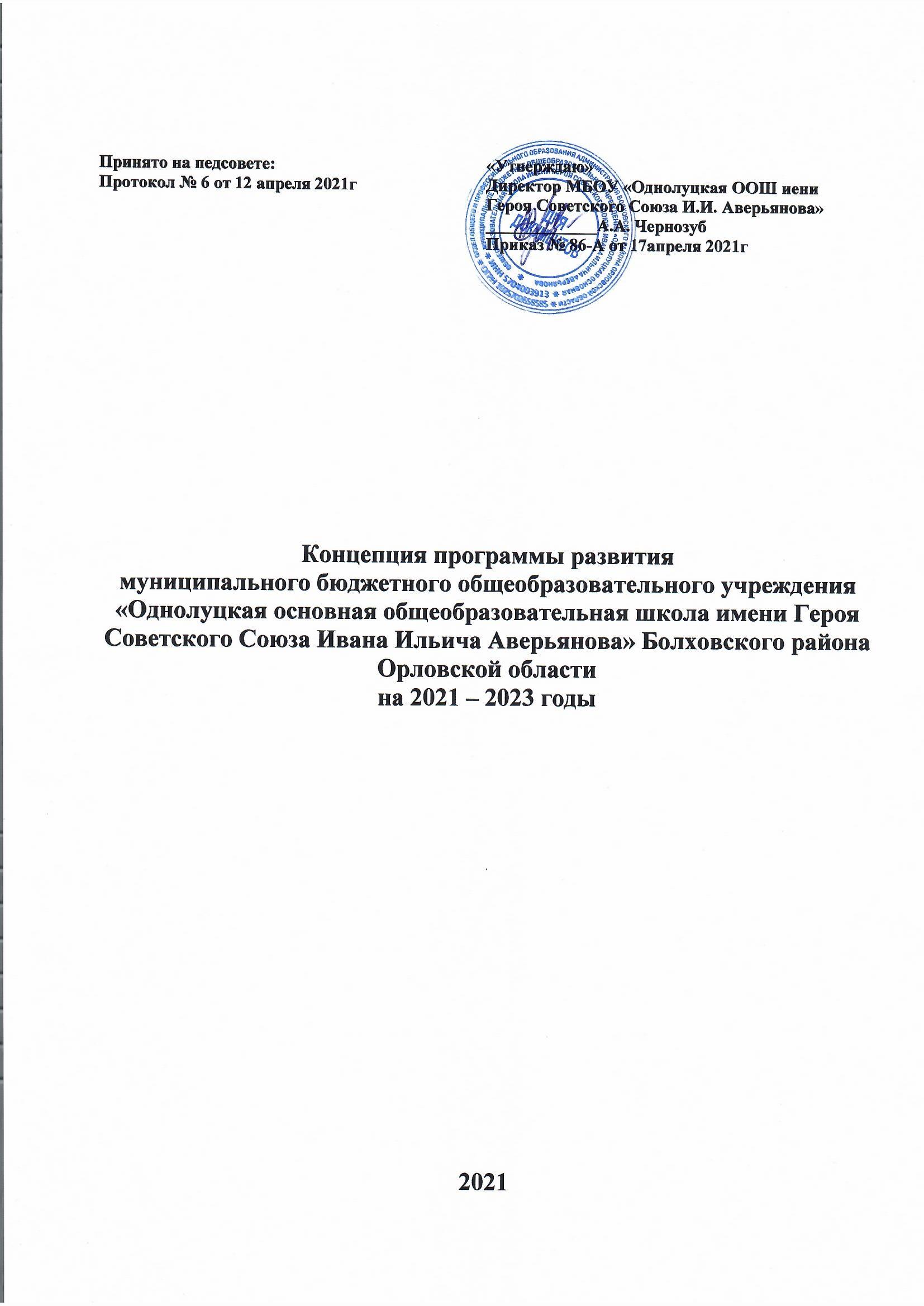 1. Введение2. Приоритетные цели.Программа развития МБОУ «Однолуцкая основная общеобразовательная школа имени Героя Советского Союза Ивана Ильича Аверьянова» на 2021-2023 годы (далее -  Программа) является основой для организации образовательной и воспитательной деятельности МБОУ «Однолуцкая основная общеобразовательная школа имени Героя Советского Союза Ивана Ильича Аверьянова» и предназначена для дальнейшего совершенствования и развития образовательного процесса в школе.Настоящая программа определяет стратегию развития школы и пути её реализации, в ней отражены приоритеты федеральной, региональной и муниципальной образовательной политики:- принципы гуманизации образования;- потребности государственных и общественных организаций, научных, культурных,    образовательных учреждений в развитии человеческих ресурсов;- условия для интеграции образовательного учреждения в российскую образовательную  систему;- ожидания различных социальных групп населения;- создание условий, стимулирующих рост личностных достижений учащихся.Программа развития учитывает необходимость решения задач:- повышения качества и доступности образования;- реализации федеральных государственных образовательных стандартов общего образования;- совершенствования профессиональных компетенций педагогических работников;- совершенствования сетевого взаимодействия;- выстраивания управленческих процессов в ОУ на принципах государственно-общественного управления.Миссия школы: обеспечение условий для полноценного развития обучающихся школы, позволяющие каждому ребенку ощущать себя нужным, успешным, востребованным, конкурентноспособным, осуществление их успешной социализации, воспитание гармонично развитой личности, способной на творческую самореализацию, духовное и физическое совершенствование.3. Анализ текущего состояния, описание ключевых рисков развития ООРазработка программы развития проводилась с учетом анализа имеющихся условий и ресурсов школы. Школьная система образованияКадровый составПедагогический коллектив - 11 человек.По основным характеристикам коллектив имеет достаточно высокий профессиональный уровень, позволяющий осваивать новые требования к образованию, в т.ч. по введению ФГОС общего образования: школа имеет стабильный, достаточно квалифицированный педагогический коллектив (доля учителей, имеющих высшую и первую квалификационные категории, составляет 82%);средний возраст учителей составляет 45 лет;меньше половины педагогического коллектива награждены грамотами Министерства образования и науки Российской Федерации, департамента образования администрации Орловской области;доля учителей, проводящих проектную и исследовательскую деятельность с обучающимися не изменилась. Педагогический коллектив школы проходит системное повышение квалификации на базе БУ ОО ДПО «Институт развития образования», ООО «Инфоурок», проходит курсы профессиональной переподготовки, участвует в муниципальных методических мероприятиях по проблемам современного образования. Педагоги школы активно участвуют в вебинарах, семинарах, заседаниях круглых столов.Динамика развития педагогических кадровОбразовательные результатыСравнительный анализ качества знаний за 2019 – 2020 и 2020 – 2021 учебные года  (5 – 9 классы)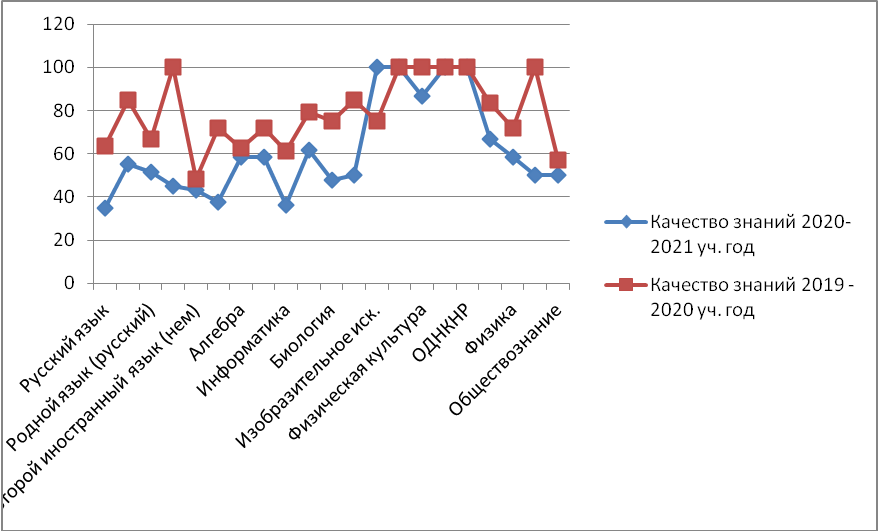 Сравнительный анализ  среднего балла по предметам 2019 – 2020 и2020 – 2021 учебные года ( 5 – 9 классы)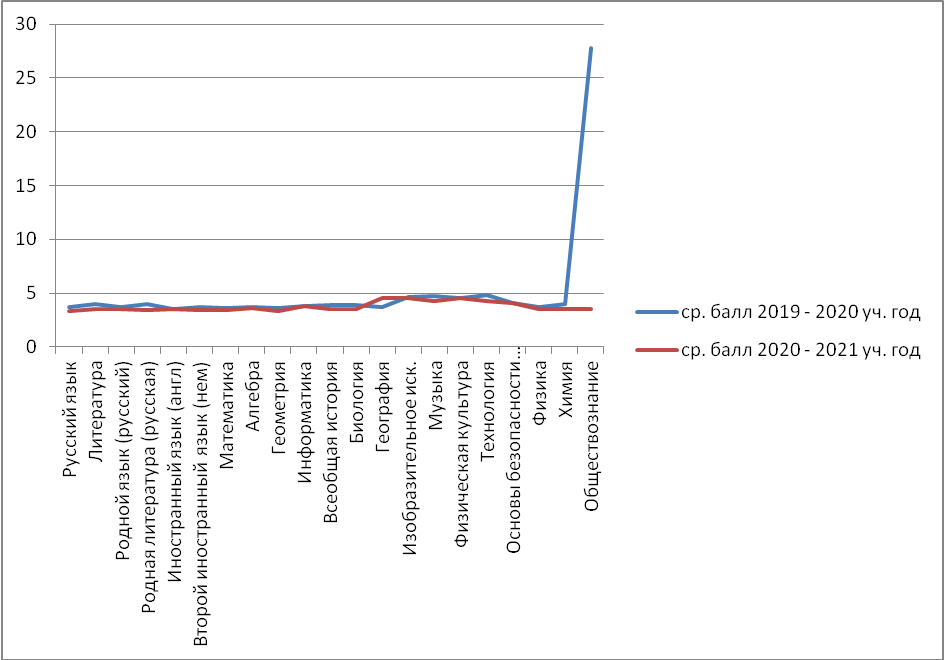 Из графиков соотношения качества знаний и среднего балла следует вывод о том, что процент качества знаний и средний балл во 2 четверти меньше, чем процент качества знаний и средний балл в 2019 – 2020 учебном году.Итоги ВПР - 2020  в 5-х классахОбучающиеся 5 класса писали Всероссийские проверочные работы по трем основным учебным предметам: «Русский язык», «Математика», «Окружающий мир».Русский языкВывод: понизили (отм. <отм. по журналу) – 25% обучающихся; подтвердили 3 (отм. = отм. по журналу) – 75% обучающихся; повысили (отм. >отм. по журналу) – 0% обучающихся. Составленные задания не учитывают  способностей детей со статусом ОВЗМатематикаВывод: понизили (отм. <отм. по журналу) – 50% обучающихся; подтвердили (отм. = отм. по журналу) – 50% обучающихся; повысили (отм. >отм. по журналу) – 0% обучающихся. Составленные задания не учитывают  способностей детей со статусом ОВЗИтоги ВПР 2020 года в 6-х классахОбучающиеся 6 класса писали Всероссийские проверочные работы по четырем учебным предметам: «Русский язык», «Математика», «История», «Биология».Русский языкВывод: понизили (отм. <отм. по журналу) – 50% обучающихся; подтвердили (отм. = отм. по журналу) – 50% обучающихся; повысили (отм. >отм. по журналу) – 0% обучающихся. Составленные задания не учитывают  способностей детей со статусом ОВЗМатематикаВывод: понизили (отм. <отм. по журналу) – 50% обучающихся; подтвердили (отм. = отм. по журналу) – 0% обучающихся; повысили (отм. >отм. по журналу) – 0% обучающихся. 1 обучающийся не писал работу. Составленные задания не учитывают  способностей детей со статусом ОВЗПри выполнении ВПР-2020 задания «Проценты» и «Действия с десятичными дробями» обучающимися не были выполнены, так как соответствующие темы не изучались. Это стало также одной из причин снижения качества знаний.ИсторияВывод: понизили (отм. <отм. по журналу) – 50% обучающихся; подтвердили (отм. = отм. по журналу) – 0% обучающихся; повысили (отм. >отм. по журналу) – 0% обучающихся. 1 обучающийся не писал работу. Составленные задания не учитывают  способностей детей со статусом ОВЗИтоги ВПР 2020 года в 8-х классахОбучающиеся 8 класса писали Всероссийские проверочные работы по
семи учебным предметам: «Русский язык», «Математика», «География», «История», «Обществознание»,  «Иностранный язык», «Физика».Русский языкВывод: понизили (отм. <отм. по журналу) – 50% обучающихся; подтвердили (отм. = отм. по журналу) – 0% обучающихся; повысили (отм. >отм. по журналу) – 0% обучающихся. 1 обучающийся не писал работу по причине болезни. Составленные задания не учитывают  способностей детей со статусом ОВЗМатематикаВывод: понизили (отм. <отм. по журналу) – 50% обучающихся; подтвердили (отм. = отм. по журналу) – 0% обучающихся; повысили (отм. >отм. по журналу) – 0% обучающихся.Составленные задания не учитывают  способностей детей со статусом ОВЗВывод: понизили (отм. <отм. по журналу) – 100% обучающихся; подтвердили (отм. = отм. по журналу) – 0% обучающихся; повысили (отм. >отм. по журналу) – 0% обучающихся. .Итоги ВПР 2020 года в 9-х классахОбучающиеся 9 класса писали Всероссийские проверочные работы за 8-й класс по двум учебным предметам «Математика», «География»МатематикаВывод: понизили (отм. <отм. по журналу) – 100% обучающихся; подтвердили (отм. = отм. по журналу) – 0% обучающихся; повысили (отм. >отм. по журналу) – 0% обучающихся.ГеографияВывод: понизили (отм. <отм. по журналу) – 100% обучающихся; подтвердили (отм. = отм. по журналу) – 0% обучающихся; повысили (отм. >отм. по журналу) – 0% обучающихся. Отсутствие атласов при работе  повлияло на количество правильно выполненных заданий.На основе анализа индивидуальных результатов участников ВПР определены учебные дефициты  обучающихся и профессиональные дефициты педагогов.  Для достижения положительной динамики или стабильности необходимо спроектировать работу по повторению тем, диагностику уровня освоения содержания рабочих программ. Продолжить работу по развитию предметных и методических компетенций учителей, повышению качества образования за счет внедрения форм и методов, обеспечивающих формирование УУД у учащихся, повышение качества образования.Контингент Количество обучающихся, имеющих статус ОВЗКак видно из таблицы, общее число обучающихся увеличивается, но вместе с тем увеличивается количество обучающихся со статусом ОВЗ. В настоящее время обучающихся с ОВЗ составляет 30% от общего количества.Социальный паспортДанные о семьях обучающихсяОбразовательный уровень родителейДифференциация образовательной ситуации по социальному контентуСоциальный паспорт школы фиксирует особенности семей обучающихся нашей образовательного  учреждения: неполные семьи - 5 (31%), многодетные 5(31%), приемные семьи 1-(6%),опекунская 1-(6%), стоящая на ВШК-1(6%).Профессиональный статус семей: высшее образование 1-(4%), среднее специальное образование 27 –(96%). Анализируя занятость родителей, видим, что работают оба родителя из полных семей 16  (73%), не работают –занимаются подсобным хозяйством 4(18%), не работают оба 2(9%) (живу случайным заработком отца). Из неполных семей работают 3 родителя, 2 не работают. Низкий уровень доходов, отсутствие социальных перспектив, рабочих мест в селе и в городе Болхове приводят к тому, что некоторые родители работают в других районах, городах, чтобы каким-то образом содержать семью. Отсутствие родителей дома, нежелание заниматься воспитанием детей в полной мере приводит к слабой мотивации детей к обучению, повышает вероятность совершения правонарушений подростками с раннего детства. К сожалению,  приходится констатировать тот факт, что уровень учебной мотивации в классных коллективах (особенно в 5-7 классах) снижается, что и беспокоит весь педагогический коллектив.Одной из важнейших задач образования в ОО является обеспечение равного доступа к качественному образованию всех детей, независимо от социального, экономического и культурного уровня их семей, достижение положительных изменений в развитии каждого обучающегося: его учебных достижений, воспитанности, творческих способностей, здоровья. На территории села, где расположена школа МБОУ «Однолуцкая ООШ имени Героя Советского Союза И.И. Аверьянова» в основном проживают граждане России русской национальности, а также другие национальности (азербайджанцы). Это школа, работающая со сложным контингентом учащихся (дети безработных и малообеспеченных родителей, родителей с низким уровнем образования, дети с девиантным поведением). В связи с этим остро встала задача разработки Проекта перехода в эффективный режим работы МБОУ «Однолуцкая ООШ имени Героя Советского Союза И.И. Аверьянова», как школы, работающей со сложным контингентом и в сложных условиях. Поэтому педагогическим коллективом школы начата работа по созданию Программы перехода школы в эффективный режим развития, содержание которой соответствует выше обозначенной задаче. Разработка и реализация этого проекта призваны исправить ситуацию. Программа должна стать управленческим инструментом для эффективного изменения качества образования в школе. На основе результатов целого ряда исследований имеется подтверждение того, что в основном большинство детей могут учиться, могут осваивать основные предметы учебного плана, независимо от условий семейного воспитания. В результате анализа текущей ситуации были выявлены сильные и слабые стороны организации образовательного процесса.                        SWOT-анализНа основе выявленных противоречий выделились следующие приоритеты: Создание комплексной системы работы с обучающимися, нуждающихся в поддержке .     2. Информационно-методическое сопровождение профессионального развития педагогов      3. Систематическое применение 80 % педагогов технологий, способствующих формированию   функциональной грамотности обучающихся     4. Расширение социального партнёрства.     5.Желательно вводить в штат дефектолога, логопеда, психологаМатериально-техническое оснащениеМатериально-техническое обеспечение Школы позволяет реализовывать в полной мере образовательные программы. В Школе оборудованы 11 учебных кабинета, из них:лаборатория по химии и биологии;один компьютерный класс;кабинет ОБЖ.из кабинетов (кабинет математики) оснащен современной мультимедийной техникой.здании школы оборудованы спортивный зал. Оборудована столовая на 28 посадочных мест.Количество, виды и оборудование учебных помещений позволяют организовать образовательный процесс по всем дисциплинам заявленных основных общеобразовательных программ.Описание ключевых рисков развития ООМБОУ «Однолуцкая ООШ имени Героя Советского Союза И.И. Аверьянова»,  реализует основную образовательную программу школы в условиях наличия следующих рисков, над устраненим которых будет работать педагогический коллектив: 4. Цели и задачи развития ОО5. Меры и мероприятия по достижению целей развитияПрограмма перехода школы в эффективный режим работы предполагает переход школы в качественно новое состояние и имеет своей целью развитие, но не за счёт притока внешних ресурсов, а за счёт развития внутреннего потенциала самой школы. Она запускает механизмы, которые обеспечивают результативность вне зависимости от материально- технической оснащённости школы, контингента обучающихся, доходов семей. В определении новой индивидуальной стратегической линии работы руководителя и педагогического коллектива школы, которая позволит решить приоритетную образовательную задачу: повышения качества образования и уровня образовательных результатов.Для достижения поставленной цели разработаны меры и мероприятия на три года - три этапа:I этап - подготовительный - 2021.Содержание деятельности:Формирование комплекса инструментария для оценки состояния системы образования по блокам «процесс», «результат». Совокупность показателей обеспечивает возможность описания состояния системы образования, дает общую оценку результативности ее деятельности.-разработка программы;-обсуждение с коллективом и принятие к исполнению;-проведение социометрических исследований;-разработка форм сбора первичной информации;-проведение оценочных процедур.-сбор первичной информации;Методы деятельности:метод диалогового общенияанкетирование и тестирование участников образовательного процесса;сбор и анализ информации;иллюстративно-показательный (построение графиков, таблиц). Прогнозируемые результаты:наличие базы данных; наличие нормативной базы;наличие социального паспорта класса;наличие тестовых контрольно-измерительных материаловналичие результатов мониторинговых исследований;выявление проблем в учебно-воспитательном процессе в школе.этап - реализация программы- 2022 год.Содержание деятельности:-выполнение плана реализации изменений в работе школы;-апробация тестовых контрольно - измерительных материалов-формирование нормативных, организационных, методических и критериальных основ-установление потребностей и ожиданий заказчиков (потребителей)-определение принципов и механизмов, направленных на постоянное улучшение функционирования системы управления качеством-разработка политики и целей общеобразовательного учреждения в области качестваустановление процессов и ответственности, необходимых для достижения целей в области качества- установление и определение необходимых ресурсов и обеспечения ими для достижения целей в области качества- разработка нормативов качества, методов и инструментария для измерения результативности и эффективности каждого процесса Методы деятельности:-вербальные (индивидуальные и групповые):-консультации, беседы, инструктаж, совещание при директоре, педагогический совет.-исследовательский (изучение передового опыта педагогов);-разработка нормативов качества, методов и инструментария для измерения результативности и эффективности каждого процесса;-прогнозированный, эвристический, программированный, проблемно- поисковый, проектный;-иллюстративно-показательный (построение графиков, таблиц, изучение уровня знаний обучающихся);-технико-технологический (использование технических способов и устройств, ведение электронного журнала);курсы повышения квалификации;диагностические карты самообразования;творческие мастерские;обмен опытом;тренинги учителей;стимулирование учителей;диагностика успеваемости по предмету;портфолио учителя;анкетирование и опросы родительской общественности;родительский лекторий.Прогнозируемые результаты:- реализация программы работы с низко мотивированными и слабоуспевающими обучающимися;- повышение педагогического мастерства учителей; проведение на базе школы городских семинаров; - участие учителей в конкурсах районного, областного уровня;- повышение организационной культуры;- внедрение эффективных педагогических технологий;- улучшение материально-технической базы - выявление пробелов знаний, умений, навыков обучающихся на каждом уровне образования;- выявление фактического состояния овладения учителем теорией и практикой формирования системы качества знаний;- личностный рост педагога;- увеличение процента учебно-методических публикаций педагогами школы;- участие в профессиональных конкурсах, семинарах, вебинарах, педагогических марафонах, конференциях;- система методического сопровождение молодых специалистов и педагогов, нуждающихсяв совершенствовании педагогического мастерства;- наличие системы подготовки обучающихся к государственной итоговой аттестации.- повышение мотивация родителей в успешности своего ребенка;- выявление интересов, потребностей родителей, уровня их педагогической грамотности;-функционирование родительского лектория;-популяризация достижения школы в СМИ;-увеличение числа родителей, пользующихся электронным журналом;-введение в практику проведение Дня открытых дверей.	этап - обобщающий - 2023 год.Содержание деятельности:Анализ состояния качества образования в образовательном учреждении.анализ достигнутых результатов, определение перспектив и путей дальнейшего развития школы;мониторинг результатов выполнения тестовых контрольно- измерительных материалов;сравнительный и проблемный анализ состояния системы образования.анализ поступающей информации;управление мониторинговыми исследованиями;выработка предложений, направленных на улучшение учебно- воспитательного процесса;подготовка и проведение научно-практических конференций, педагогических советов, совещаний, семинаров, выставок и пр.;подготовка информационных материалов к размещению на сайте школы.Методы деятельности:сбор, сравнение, анализ, систематизация, обобщение результатов. Прогнозируемые результаты:повышение качества обученности;-	наличие положительной динамики учебных достижений обучающихся;уменьшение процента обучающихся, состоящих на внутришкольном учете;наличие системы повышения квалификации педагогов;диагностико-консультационный центр для родителей и обучающихся, специальная страница на школьном сайте;увеличение степени привлекательности школы для обучающихся и родителей, социальных партнеров.На каждом из этапов планируется достижение положительной динамики показателей, характеризующих ход реализации Проекта по годам, анализ влияния программных мероприятий на состояние системы образования в школе.Календарный план реализации программы.6. Лица, ответственные за достижение результатовНормативно-правовая базаКонцепция программы развития МБОУ «Однолуцкая ООШ имени Героя Советского Союза И.И. Аверьянова» на 2021 – 2023 годы» разработана с учетом требований следующих нормативных документов:- Федеральный Закон «Об образовании в Российской Федерации» № 273-ФЗ от 29.12.2012; - Указ Президента Российской Федерации от 07.05.2018 № 204 в ред. от 19.07.2018 «О национальных целях и стратегических задачах развития Российской Федерации на период до 2024 года»; - Указ Президента Российской Федерации от 21 июля 2020 г. №474 «О национальных целях развития Российской федерации на период до 2030 года»; - Государственная программа Российской Федерации «Развитие образования» на 2018-2025 годы (постановление Правительства Российской Федерации № 1642 от 26.12.2017г.); - Приказ Министерства образования и науки Российской Федерации 
от 06.10.2009 г. № 373 (с изменениями и дополнениями на 2020 г.) «Об утверждении и введении в действие федерального государственного образовательного стандарта начального общего образования»;- Приказ Министерства образования и науки Российской Федерации 
от 17.12.2010 г. № 1897 (с изменениями и дополнениями на 2020 г.) «Об утверждении федерального государственного образовательного стандарта основного общего образования»;- Приказ Министерства образования и науки Российской Федерации 
от 17.05.2012 г. № 413 (с изменениями и дополнениями на 2020 г.) «Об утверждении федерального государственного образовательного стандарта среднего общего образования».- Приказ Департамента образования Орловской области от 3 марта 2021 г. № 239 «Об утверждении регионального плана-графика реализации проекта по организации методической поддержки общеобразовательных организаций, имеющих низкие образовательные результаты обучающихся»Срок реализации Программы3 года: 2021-2023годыСроки и этапы реализацииПервый этап - Подготовительный: апрель-декабрь 2021 года: проведение аналитической и диагностической работы. Второй этап – Основной: январь 2022 – декабрь 2022 года: методическое, кадровое и информационное обеспечение программы, ее реализация. Промежуточный контроль и корректировка. Третий этап – Обобщающий: январь 2023 – декабрь 2023 года: внедрение и распространение результатов, полученных на предыдущих этапах.критериикритерии2018 г.2019  г.2020 г.1.Квалификация: Высшая категория1.Квалификация: Высшая категория2 чел- 18%2 чел- 18%2 чел- 18%I категорияI категория7 чел – 64%1 чел.-молодой спец6 чел. (55 %)1 чел.-молодой спец.7 чел – 64%1 чел.-молодой спец.СоответствиеСоответствие1 чел1  чел1 челНе аттестованыНе аттестованы1  чел1  чел1  чел2.Число молодых учителей (до 35 лет)2.Число молодых учителей (до 35 лет)4333.Средний возраст учителей3.Средний возраст учителей48год48лет45лет5.Учителя, проводящие проектную и исследовательскую деятельность.5.Учителя, проводящие проектную и исследовательскую деятельность.11 (100%)11 (100%)11 (100%)6.Награды и звания учителейГрамоты МОН РФ3 чел -  27 %3 чел -  27 %3 чел -  27 %6.Награды и звания учителейГрамоты Департамента4 чел -  36 %4 чел -  36 %4 чел -  36 %6.Награды и звания учителейГрамоты Отдела  образования 3 чел -  27 %3 чел -  27 %3 чел -  27 %КлассИтоги III четвертиИтоги III четвертиИтоги III четвертиИтоги III четвертиКачество
знанийИтоги ВПРИтоги ВПРИтоги ВПРИтоги ВПРКачество
знанийКласс«5»«4»«3»«2»Качество
знаний«5»«4»«3»«2»Качество
знаний5 013025%012125%КлассИтоги III четвертиИтоги III четвертиИтоги III четвертиИтоги III четвертиКачество
знанийИтоги ВПРИтоги ВПРИтоги ВПРИтоги ВПРКачество
знанийКласс«5»«4»«3»«2»Качество
знаний«5»«4»«3»«2»Качество
знаний5 013025%011225%КлассИтоги III четвертиИтоги III четвертиИтоги III четвертиИтоги III четвертиКачество
знанийИтоги ВПРИтоги ВПРИтоги ВПРИтоги ВПРКачество
знанийКласс«5»«4»«3»«2»Качество
знаний«5»«4»«3»«2»Качество
знаний6010150011050КлассИтоги III четвертиИтоги III четвертиИтоги III четвертиИтоги III четвертиКачество
знанийИтоги ВПРИтоги ВПРИтоги ВПРИтоги ВПРКачество
знанийКласс«5»«4»«3»«2»Качество
знаний«5»«4»«3»«2»Качество
знаний6 011025%00100%КлассИтоги III четвертиИтоги III четвертиИтоги III четвертиИтоги III четвертиКачество
знанийИтоги ВПРИтоги ВПРИтоги ВПРИтоги ВПРКачество
знанийКласс«5»«4»«3»«2»Качество
знаний«5»«4»«3»«2»Качество
знаний6011050%00100%КлассИтоги IV четвертиИтоги IV четвертиИтоги IV четвертиИтоги IV четвертиКачество
знанийИтоги ВПРИтоги ВПРИтоги ВПРИтоги ВПРКачество
знанийКласс«5»«4»«3»«2»Качество
знаний«5»«4»«3»«2»Качество
знаний8 011050%00010%КлассИтоги IV четвертиИтоги IV четвертиИтоги IV четвертиИтоги IV четвертиКачество
знанийИтоги ВПРИтоги ВПРИтоги ВПРИтоги ВПРКачество
знанийКласс«5»«4»«3»«2»Качество
знаний«5»«4»«3»«2»Качество
знаний8 011050%00100%КлассИтоги IV четвертиИтоги IV четвертиИтоги IV четвертиИтоги IV четвертиКачество
знанийИтоги ВПРИтоги ВПРИтоги ВПРИтоги ВПРКачество
знанийКласс«5»«4»«3»«2»Качество
знаний«5»«4»«3»«2»Качество
знаний9 021066%00120%КлассИтоги IV четвертиИтоги IV четвертиИтоги IV четвертиИтоги IV четвертиКачество
знанийИтоги ВПРИтоги ВПРИтоги ВПРИтоги ВПРКачество
знанийКласс«5»«4»«3»«2»Качество
знаний«5»«4»«3»«2»Качество
знаний9 0300100%00030%Число обучающихся2018-20192019 - 20202020 - 2021Начальный уровень151311Основной уровень101216Итого252527Число обучающихся2018-20192019 - 20202020 - 2021Начальная ступень554Основная ступень125Итого679№п/пРазделы2018-2019 уч.год2019-2020 уч. год2020-2021 уч. год1Общее количество детей25чел.-100%25чел.-100%27чел.-100%2Из них: девочек11чел.-44%11чел.-44%14 чел.-54%3Мальчиков14чел.-56%14чел.-56%13 чел.-46%4Дети из неполных семей4чел.-16%4чел-16%5 чел.-20%5Опекаемые дети5чел.-20%5 чел.-20%6 чел-23%.6Дети из многодетных семей10чел.-40%10чел.-40%13 чел.-50%7Дети с ОВЗ6чел.-24%7чел.-27%9чел.-35%8Дети из семей с материальным уровнем ниже прожиточного минимума0009Беженцы00010Инвалиды00011Дети, родители которых уклоняются от воспитания00012Дети, у которых пьющие родители2чел.-8%2 чел.-8%2чел.-8%13Дети, состоящие на учете в ПНД00014Дети, состоящие на вн./шк. учете3чел.-12%4чел.-16 %3чел.-12%15Дети, прогуливающие занятия00016Дети с плохой успеваемостью00017Дети, склонные к употреблению токсических, психоактивных, наркотических веществ00018Дети из чернобыльской зоны25чел.-100%25чел.-100%27 чел.- 100%годвсегоПолнаяНеполнаяОпекунскаяПриемнаяМногодетнаяСостоящая на ВШК2018-2019 уч. год16-100%11-69%5-31 %2-13 %1-6%4-25%1-6%2019-2020 уч. год15-100%11-77%4-28%1-7%1-7%4-28%1-7%2020-2021 уч.год16-100%11-69%5-31%1-6%1-6%5-31%1-6%Образование родителей2018-2019 уч.год2019-2020 уч.год2020-2021 уч.годКол-во родителей24-100%25-100%28-100%Высшее1-4%01-4%Незаконченное высшее000Среднее специальное23-96%25-100%27-96%Начальное профессиональное образование000Среднее000Неполное среднее образование000Показатели2018-2019уч.год2019-2020 уч.год2020-2021 уч.годДоля сложных обучающихся1 – 4 %1-3,8%3,7%Доля обучающихся с высоким уровнем образовательных способностей и потребностей5- 20%4- 15%4 -15%Доля обучающихся с низкой академической успеваемостью000Доля обучающихся, живущих в неблагоприятных  социальных условиях2 – 8%7,6%2 – 7,4%Доля обучающихся, у которых наблюдаются проблемы с поведением3-12%11,5%2- 7,4%Доля обучающихся с ограниченными возможностями здоровья6 – 24%7- 26,9%9- 33%Сильные стороныСлабые стороныБлок управлениеБлок управлениеБлок управление1Имеется работоспособная творческая разновозрастная группа педагогов. За 30 лет функционирования школы сложилась самобытная система учебно-воспитательной работы со своими традициями и ритуалами. Благоприятный микроклимат в школьном коллективе, вновь прибывшие педагогические работники вливаются довольно быстро и, как правило, принимают правила и традиции коллектива. Ежегодное старение педагогического коллектива (средний возраст 45лет); Дефицит высоко профессиональных учителей-предметников: иностранного языка (английский, немецкий). Узких специалистов сопровождения: психолога, дефектолога, логопеда.Отсутствие кадров модераторов в коллективе, способных и желающих обучать других и передавать им технологии своего опыта. 2Достаточность, размеры и пригодность материальных ресурсов Планирование мер по закреплению «связки» тьютор-нуждающийся ученик Желаемая ситуацияДействительная ситуация1Учебная нагрузка учителей в разумных пределах, позволяющая качественно организовать учебный процесс. Наличие системы тьюторства для учащихся, нуждающихся в поддержке (комплексное сопровождение детей с ОВЗ, сопровождение детей, склонных к девиантному поведению, сопровождение одарённых детей) Острый дефицит педагогических кадров. Большая учебная нагрузка педагогов(до полутора ставок). Нет дефектолога, логопеда, психолога при наличии 30% детей с ОВЗПоддержка детей осуществляется на момент существования конкретной ситуацииПротиворечия  (разрыв)Предполагаемые действия по улучшению1Отсутствие квалифицированных учителей-предметников Вводить в штат дефектолога, логопеда, психолога Блок преподаваниеБлок преподаваниеБлок преподавание1Опыт, квалификация и профессионализм кадров Результаты ВПР показывают недостаточность сформированности функциональной грамотности у учащихся 2Помощь и консультации учителям Педагогический коллектив заинтересован в переходе школы в эффективный режим работ. Наличие климата, ориентированного на обучение друг друга и сотрудничество. Соблюдение преемственности в преподавании. Учитель вынужден работать с большим количеством образовательных программ (ООП НОО, ООП ООО, АООП ОВЗ (ЗПР 7.1,7.2, по индивидуальной программе)Наличие разновозрастных классов -группЖелаемая ситуацияДействительная ситуация1Соответствие приемов обучения потребностям различных групп детей Необходимость работы с неоднородным составом класса. Противоречия (разрыв)Предполагаемые действия по улучшению 1Существование различных групп детей с опасностью снижения общей успеваемости, для которых необходимо использование технологий по развитию функциональной грамотности Внедрение в систему преподавания 80% учителей технологий, способствующих формированию функциональной грамотности обучающихся. Блок образовательная средаБлок образовательная средаБлок образовательная среда1Создание условий для учащихся с различными возможностями и склонностями. Наша школа открыта для всех. Здесь обучаются различные категории детей, в том числе и дети с особыми образовательными потребностями (или дети с ограниченными возможностями здоровья). Организация специализированной (коррекционной) помощи детям, в том числе детям с ограниченными возможностями здоровья. Наличие задач, требующих совместной деятельности и общения, и возможности для их реализации. Сложный контингент обучающихся (ежегодное уменьшение доли талантливых и одаренных обучающихся и увеличение доли обучающихся, имеющих ОВЗ); Низкий образовательный уровень родительской общественности (ежегодное уменьшение доли родителей с высшим и средне - профессиональным образованием); Сложность контингента школы, наличие детей из семей, находящихся в трудной жизненной ситуации. 2Дружественные взаимоотношения между учащимися и учителями школы; Мониторинг прогресса учащихся в учебе Желаемая ситуацияДействительная ситуация1Создание комплексной система работы с учащимися, нуждающихся в поддержке Осуществляется точечная поддержка учителями одаренных детей, сопровождение детей ОВЗ на уровне классного руководителя, детей с неудовлетворительными четвертными оценками учителем предметником. Противоречия (разрыв)Предполагаемые действия по улучшению 1Сопровождение одарённых детей носит ситуативный характер: от конкурса к конкурсу. Необходимо как можно раньше выявлять детей различных групп. Детям, склонным к девиантному поведению, необходимо сопровождение авторитетного наставника Привлечение специалистов МБУ Центр ППМСП для помощи в выявлении детей, нуждающихся в поддержке Составление программы сопровождения детей, склонных к девиантному поведению Составление программы сопровождения одарённых детей Рисковый профильОписание1) Низкий уровень оснащения школыМатериально-техническая база не достаточно соответствует всем современным требованиям.Только в одном кабинете информатики Интернет работает стабильно. Недостатчно компьютеного оборудования: 2) Низкая учебная мотивация обучающихсяМодернизация образования не охватила полностью все звенья школы.Недопонимание части старшеклассников и их родителей значимости особого режима учебного труда в период подготовки к ГИА. Слабое обеспечение психолого-педагогического сопровождения образовательного процесса: педагог-психолог не участвует в оценке эффективности образовательной деятельности педагогических работников 3) Низкий уровень вовлеченности родителейБольшая доля семей с низким социально-экономическим статусом, учебе детей не уделяется должного внимания, и, как следствие, низкая мотивация большей части школьников к учебному труду Рисковое направлениеЦельЗадачиДействия1Низкий уровень оснащения школыЦель: развитие материально-технической базы школы путем вхождения в региональный проект национальны проекта «Образование»1. Участие в федеральном проекте «Современная школа» национального проекта «Образование» и создание на базе школы центра «Точка роста».1. Оформление документации для включения школы в региональный проект национальны проекта «Образование».1Низкий уровень оснащения школыЦель: развитие материально-технической базы школы путем вхождения в региональный проект национальны проекта «Образование»2. Получение новых ресурсов в рамках национального проекта:- получение и использование цифрового оборудования;- пополнение учебно – методического оборудования;- улучшение  качества интернет- соединения.1. Получение оборудования региональный проект национальны проекта «Образование».2. Комплектование учебных классов лабораторным обрудованием.3. Прием компьютерного оборудования.1Низкий уровень оснащения школыЦель: развитие материально-технической базы школы путем вхождения в региональный проект национальны проекта «Образование»3) Ремонт и модернизация кабинетов в рамках национального проекта – создания «Точки роста» в ОУ.1. Ремонт,  оборудование и модернизация кабинетов химии, физики, информатики, оснащение их демонстрационным и лабораторным оборудованием …2.Обеспечение возможностью доступа к информационным ресурсам Интернета, учебной и художественной литературе, коллекциям медиаресурсов на электронных носителях2Низкий уровень учебной мотивации учащихсяЦель: повышение мотивации учебной деятельности  обучающихся через использование педагогами современных образовательных технологий1. Развитие методических компетенций учителей по вопросам использования диагностического и формирующего оценивания, выявления учебных проблем (дефицитов) и методик их устранения. 1. Регулярное повышение квалификации учителей (курсы ПК).2. Педагогический совет «Системно-деятельностный подход в обучении: как обеспечить активность детей на уроке».3. Изучение технологии формирующего оценивания на школьных МО и варианты включения их в практику урока.2Низкий уровень учебной мотивации учащихсяЦель: повышение мотивации учебной деятельности  обучающихся через использование педагогами современных образовательных технологий2. Разработка и реализация адаптированных образовательных программ, корректировка действующих с учетом результатов оценочных процедур. 1. Изучение рекомендаций Орловского института развития образования.2. Разработка и адаптированных образовательных программ.3. Семинар «Особенности организации образовательной деятельности обучающихся с ОВЗ»2Низкий уровень учебной мотивации учащихсяЦель: повышение мотивации учебной деятельности  обучающихся через использование педагогами современных образовательных технологий3. Привлечение специалиста – дефектолога к работе с детьми с ОВЗ1. Ходатайство перед муниципальным органом управления образованием о согласовании графика работы специалиста,  имеющегося в муниципалитете на безвозмездной основе.2. Онлайн-консультирование специалиста,  имеющегося в муниципалитете.2Низкий уровень учебной мотивации учащихсяЦель: повышение мотивации учебной деятельности  обучающихся через использование педагогами современных образовательных технологий4. Использование техники самооценки обучающихся1. Разработка и использование Листа самооценки обучающегося и листа оценки.2. Изучение технологии критериального оценивания в рамках школьнных МО.3. Создание школьного банка оценочных материлов2Низкий уровень учебной мотивации учащихсяЦель: повышение мотивации учебной деятельности  обучающихся через использование педагогами современных образовательных технологий5. Использование проектной деятельности.1. Актуализация требований к проектной деятельности обучающихся (в рамках школьнных МО)2. Корректировка Положения о проектной деятельности, уточнение оценочных материалов.3Низкий уровень вовлеченности родителейЦель: вовлечение более50%родителей (законных представителей) к активному участию в образовательной деятельности1. Расширение спектра источников для оперативного информирования родителей о работе педагогического коллектива, мероприятиях для детей, результатах обучения на основе оптимизации сайта школы, использования гаджетов.1. Обновление содержания разделов школьного сайта3Низкий уровень вовлеченности родителейЦель: вовлечение более50%родителей (законных представителей) к активному участию в образовательной деятельности1. Расширение спектра источников для оперативного информирования родителей о работе педагогического коллектива, мероприятиях для детей, результатах обучения на основе оптимизации сайта школы, использования гаджетов.2. Создание групп родителей в социальных сетях 3Низкий уровень вовлеченности родителейЦель: вовлечение более50%родителей (законных представителей) к активному участию в образовательной деятельности1. Расширение спектра источников для оперативного информирования родителей о работе педагогического коллектива, мероприятиях для детей, результатах обучения на основе оптимизации сайта школы, использования гаджетов.3. Активизация работы классных руководителей по привлечению родителей к организации и проведению классных, обшешкольных мероприятий (разработка макетов приглашений, благодарственных писем и т.п. ) 3Низкий уровень вовлеченности родителейЦель: вовлечение более50%родителей (законных представителей) к активному участию в образовательной деятельности2. Активизация работы Совета родителей  1. Внесение изменений в план работы Совета родителей по вопросам организации внеурочной деятельности, профориентации, механизмов выбора учебных предметов для ОГЭ и др.3Низкий уровень вовлеченности родителейЦель: вовлечение более50%родителей (законных представителей) к активному участию в образовательной деятельности2. Активизация работы Совета родителей  2. Привлечение родителей для разработки и реализации общешкольных мероприятий, проектной деятельности.3Низкий уровень вовлеченности родителейЦель: вовлечение более50%родителей (законных представителей) к активному участию в образовательной деятельности2. Активизация работы Совета родителей  3. Мониторинг удовлетворенности родителей качеством образовательных услуг.№п/пМероприятияСроки исполненияОжидаемые результаты №п/пМероприятияСроки исполненияОжидаемые результаты 1Приведение локальных актов в соответствие с законодательствомЯнварь-февраль 2021Обновленная нормативная базаРазработка тестовых контрольно-измерительных материалов:-  по всем общеобразовательнымпредметам для организациипромежуточного и итоговогоконтроля;- по отслеживанию состоянияздоровья обучающихся;- по отслеживанию уровнявоспитанности обучающихся;- по определениюудовлетворенности/неудовлетворенности организацией учебно-воспитательного процесса (дляобучающихся, учителей, родителей,общественности);- по определению удовлетворенностиорганизацией внеурочнойдеятельности;Январь-февраль 2021Инструменты  изучения ианализа качестваобучения и воспитанияи факторов,оказывающих на нихвлияние.Разработка тестовых контрольно-измерительных материалов:-  по всем общеобразовательнымпредметам для организациипромежуточного и итоговогоконтроля;- по отслеживанию состоянияздоровья обучающихся;- по отслеживанию уровнявоспитанности обучающихся;- по определениюудовлетворенности/неудовлетворенности организацией учебно-воспитательного процесса (дляобучающихся, учителей, родителей,общественности);- по определению удовлетворенностиорганизацией внеурочнойдеятельности;Январь-февраль 2021Инструменты  изучения ианализа качестваобучения и воспитанияи факторов,оказывающих на нихвлияние.Разработка тестовых контрольно-измерительных материалов:-  по всем общеобразовательнымпредметам для организациипромежуточного и итоговогоконтроля;- по отслеживанию состоянияздоровья обучающихся;- по отслеживанию уровнявоспитанности обучающихся;- по определениюудовлетворенности/неудовлетворенности организацией учебно-воспитательного процесса (дляобучающихся, учителей, родителей,общественности);- по определению удовлетворенностиорганизацией внеурочнойдеятельности;Январь-февраль 2021Инструменты  изучения ианализа качестваобучения и воспитанияи факторов,оказывающих на нихвлияние.Разработка тестовых контрольно-измерительных материалов:-  по всем общеобразовательнымпредметам для организациипромежуточного и итоговогоконтроля;- по отслеживанию состоянияздоровья обучающихся;- по отслеживанию уровнявоспитанности обучающихся;- по определениюудовлетворенности/неудовлетворенности организацией учебно-воспитательного процесса (дляобучающихся, учителей, родителей,общественности);- по определению удовлетворенностиорганизацией внеурочнойдеятельности;Январь-февраль 2021Инструменты  изучения ианализа качестваобучения и воспитанияи факторов,оказывающих на нихвлияние.Разработка тестовых контрольно-измерительных материалов:-  по всем общеобразовательнымпредметам для организациипромежуточного и итоговогоконтроля;- по отслеживанию состоянияздоровья обучающихся;- по отслеживанию уровнявоспитанности обучающихся;- по определениюудовлетворенности/неудовлетворенности организацией учебно-воспитательного процесса (дляобучающихся, учителей, родителей,общественности);- по определению удовлетворенностиорганизацией внеурочнойдеятельности;Январь-февраль 2021Инструменты  изучения ианализа качестваобучения и воспитанияи факторов,оказывающих на нихвлияние.Разработка тестовых контрольно-измерительных материалов:-  по всем общеобразовательнымпредметам для организациипромежуточного и итоговогоконтроля;- по отслеживанию состоянияздоровья обучающихся;- по отслеживанию уровнявоспитанности обучающихся;- по определениюудовлетворенности/неудовлетворенности организацией учебно-воспитательного процесса (дляобучающихся, учителей, родителей,общественности);- по определению удовлетворенностиорганизацией внеурочнойдеятельности;Январь-февраль 2021Инструменты  изучения ианализа качестваобучения и воспитанияи факторов,оказывающих на нихвлияние.Разработка тестовых контрольно-измерительных материалов:-  по всем общеобразовательнымпредметам для организациипромежуточного и итоговогоконтроля;- по отслеживанию состоянияздоровья обучающихся;- по отслеживанию уровнявоспитанности обучающихся;- по определениюудовлетворенности/неудовлетворенности организацией учебно-воспитательного процесса (дляобучающихся, учителей, родителей,общественности);- по определению удовлетворенностиорганизацией внеурочнойдеятельности;Январь-февраль 2021Инструменты  изучения ианализа качестваобучения и воспитанияи факторов,оказывающих на нихвлияние.Разработка тестовых контрольно-измерительных материалов:-  по всем общеобразовательнымпредметам для организациипромежуточного и итоговогоконтроля;- по отслеживанию состоянияздоровья обучающихся;- по отслеживанию уровнявоспитанности обучающихся;- по определениюудовлетворенности/неудовлетворенности организацией учебно-воспитательного процесса (дляобучающихся, учителей, родителей,общественности);- по определению удовлетворенностиорганизацией внеурочнойдеятельности;Январь-февраль 2021Инструменты  изучения ианализа качестваобучения и воспитанияи факторов,оказывающих на нихвлияние.Разработка тестовых контрольно-измерительных материалов:-  по всем общеобразовательнымпредметам для организациипромежуточного и итоговогоконтроля;- по отслеживанию состоянияздоровья обучающихся;- по отслеживанию уровнявоспитанности обучающихся;- по определениюудовлетворенности/неудовлетворенности организацией учебно-воспитательного процесса (дляобучающихся, учителей, родителей,общественности);- по определению удовлетворенностиорганизацией внеурочнойдеятельности;Январь-февраль 2021Инструменты  изучения ианализа качестваобучения и воспитанияи факторов,оказывающих на нихвлияние.Разработка тестовых контрольно-измерительных материалов:-  по всем общеобразовательнымпредметам для организациипромежуточного и итоговогоконтроля;- по отслеживанию состоянияздоровья обучающихся;- по отслеживанию уровнявоспитанности обучающихся;- по определениюудовлетворенности/неудовлетворенности организацией учебно-воспитательного процесса (дляобучающихся, учителей, родителей,общественности);- по определению удовлетворенностиорганизацией внеурочнойдеятельности;Январь-февраль 2021Инструменты  изучения ианализа качестваобучения и воспитанияи факторов,оказывающих на нихвлияние.Разработка тестовых контрольно-измерительных материалов:-  по всем общеобразовательнымпредметам для организациипромежуточного и итоговогоконтроля;- по отслеживанию состоянияздоровья обучающихся;- по отслеживанию уровнявоспитанности обучающихся;- по определениюудовлетворенности/неудовлетворенности организацией учебно-воспитательного процесса (дляобучающихся, учителей, родителей,общественности);- по определению удовлетворенностиорганизацией внеурочнойдеятельности;Январь-февраль 2021Инструменты  изучения ианализа качестваобучения и воспитанияи факторов,оказывающих на нихвлияние.Разработка тестовых контрольно-измерительных материалов:-  по всем общеобразовательнымпредметам для организациипромежуточного и итоговогоконтроля;- по отслеживанию состоянияздоровья обучающихся;- по отслеживанию уровнявоспитанности обучающихся;- по определениюудовлетворенности/неудовлетворенности организацией учебно-воспитательного процесса (дляобучающихся, учителей, родителей,общественности);- по определению удовлетворенностиорганизацией внеурочнойдеятельности;Январь-февраль 2021Инструменты  изучения ианализа качестваобучения и воспитанияи факторов,оказывающих на нихвлияние.Разработка тестовых контрольно-измерительных материалов:-  по всем общеобразовательнымпредметам для организациипромежуточного и итоговогоконтроля;- по отслеживанию состоянияздоровья обучающихся;- по отслеживанию уровнявоспитанности обучающихся;- по определениюудовлетворенности/неудовлетворенности организацией учебно-воспитательного процесса (дляобучающихся, учителей, родителей,общественности);- по определению удовлетворенностиорганизацией внеурочнойдеятельности;Январь-февраль 2021Инструменты  изучения ианализа качестваобучения и воспитанияи факторов,оказывающих на нихвлияние.Разработка тестовых контрольно-измерительных материалов:-  по всем общеобразовательнымпредметам для организациипромежуточного и итоговогоконтроля;- по отслеживанию состоянияздоровья обучающихся;- по отслеживанию уровнявоспитанности обучающихся;- по определениюудовлетворенности/неудовлетворенности организацией учебно-воспитательного процесса (дляобучающихся, учителей, родителей,общественности);- по определению удовлетворенностиорганизацией внеурочнойдеятельности;Январь-февраль 2021Инструменты  изучения ианализа качестваобучения и воспитанияи факторов,оказывающих на нихвлияние.Разработка тестовых контрольно-измерительных материалов:-  по всем общеобразовательнымпредметам для организациипромежуточного и итоговогоконтроля;- по отслеживанию состоянияздоровья обучающихся;- по отслеживанию уровнявоспитанности обучающихся;- по определениюудовлетворенности/неудовлетворенности организацией учебно-воспитательного процесса (дляобучающихся, учителей, родителей,общественности);- по определению удовлетворенностиорганизацией внеурочнойдеятельности;Январь-февраль 2021Инструменты  изучения ианализа качестваобучения и воспитанияи факторов,оказывающих на нихвлияние.Разработка тестовых контрольно-измерительных материалов:-  по всем общеобразовательнымпредметам для организациипромежуточного и итоговогоконтроля;- по отслеживанию состоянияздоровья обучающихся;- по отслеживанию уровнявоспитанности обучающихся;- по определениюудовлетворенности/неудовлетворенности организацией учебно-воспитательного процесса (дляобучающихся, учителей, родителей,общественности);- по определению удовлетворенностиорганизацией внеурочнойдеятельности;Январь-февраль 2021Инструменты  изучения ианализа качестваобучения и воспитанияи факторов,оказывающих на нихвлияние.Разработка тестовых контрольно-измерительных материалов:-  по всем общеобразовательнымпредметам для организациипромежуточного и итоговогоконтроля;- по отслеживанию состоянияздоровья обучающихся;- по отслеживанию уровнявоспитанности обучающихся;- по определениюудовлетворенности/неудовлетворенности организацией учебно-воспитательного процесса (дляобучающихся, учителей, родителей,общественности);- по определению удовлетворенностиорганизацией внеурочнойдеятельности;Январь-февраль 2021Инструменты  изучения ианализа качестваобучения и воспитанияи факторов,оказывающих на нихвлияние.Разработка тестовых контрольно-измерительных материалов:-  по всем общеобразовательнымпредметам для организациипромежуточного и итоговогоконтроля;- по отслеживанию состоянияздоровья обучающихся;- по отслеживанию уровнявоспитанности обучающихся;- по определениюудовлетворенности/неудовлетворенности организацией учебно-воспитательного процесса (дляобучающихся, учителей, родителей,общественности);- по определению удовлетворенностиорганизацией внеурочнойдеятельности;Январь-февраль 2021Инструменты  изучения ианализа качестваобучения и воспитанияи факторов,оказывающих на нихвлияние.Разработка тестовых контрольно-измерительных материалов:-  по всем общеобразовательнымпредметам для организациипромежуточного и итоговогоконтроля;- по отслеживанию состоянияздоровья обучающихся;- по отслеживанию уровнявоспитанности обучающихся;- по определениюудовлетворенности/неудовлетворенности организацией учебно-воспитательного процесса (дляобучающихся, учителей, родителей,общественности);- по определению удовлетворенностиорганизацией внеурочнойдеятельности;Январь-февраль 2021Инструменты  изучения ианализа качестваобучения и воспитанияи факторов,оказывающих на нихвлияние.Разработка тестовых контрольно-измерительных материалов:-  по всем общеобразовательнымпредметам для организациипромежуточного и итоговогоконтроля;- по отслеживанию состоянияздоровья обучающихся;- по отслеживанию уровнявоспитанности обучающихся;- по определениюудовлетворенности/неудовлетворенности организацией учебно-воспитательного процесса (дляобучающихся, учителей, родителей,общественности);- по определению удовлетворенностиорганизацией внеурочнойдеятельности;Январь-февраль 2021Инструменты  изучения ианализа качестваобучения и воспитанияи факторов,оказывающих на нихвлияние.Разработка тестовых контрольно-измерительных материалов:-  по всем общеобразовательнымпредметам для организациипромежуточного и итоговогоконтроля;- по отслеживанию состоянияздоровья обучающихся;- по отслеживанию уровнявоспитанности обучающихся;- по определениюудовлетворенности/неудовлетворенности организацией учебно-воспитательного процесса (дляобучающихся, учителей, родителей,общественности);- по определению удовлетворенностиорганизацией внеурочнойдеятельности;Январь-февраль 2021Инструменты  изучения ианализа качестваобучения и воспитанияи факторов,оказывающих на нихвлияние.Разработка тестовых контрольно-измерительных материалов:-  по всем общеобразовательнымпредметам для организациипромежуточного и итоговогоконтроля;- по отслеживанию состоянияздоровья обучающихся;- по отслеживанию уровнявоспитанности обучающихся;- по определениюудовлетворенности/неудовлетворенности организацией учебно-воспитательного процесса (дляобучающихся, учителей, родителей,общественности);- по определению удовлетворенностиорганизацией внеурочнойдеятельности;Январь-февраль 2021Инструменты  изучения ианализа качестваобучения и воспитанияи факторов,оказывающих на нихвлияние.Проведение мониторинговыхисследований классных коллективовза 2020-2021 уч. год.Сентябрь2021 г.Изучение классныхколлективов дляповышения качества обученияПроведение мониторинговыхисследований классных коллективовза 2020-2021 уч. год.Сентябрь2021 г.Изучение классныхколлективов дляповышения качества обученияПроведение мониторинговыхисследований классных коллективовза 2020-2021 уч. год.Сентябрь2021 г.Изучение классныхколлективов дляповышения качества обученияПроведение мониторинговых исследований педагогов октябрь-ноябрь 2021гПовышение квалификациипедагогическихработников, мотивациявыбораобразовательныхпрограммИзучение затруднений обучающихся впроцессе формирования знаний.Входной контроль.5 классы - сбор информации отрудностях, испытываемых припереходе в среднюю школу.6-7 классы - организацияоптимального режима при изученииновых предметов (дозировкадомашнего задания)8 классы - организация системыиндивидуальной работы собучающимися повышенноймотивации, низкой мотивации 9 класс - организация планомернойподготовки к государственнойитоговой аттестации: консультации,групповые и индивидуальные занятия,организация дистанционногообучения, оптимальная дозировка д/з.Проведение консультаций дляобучающихся, имеющих пробелы ииспытывающие трудности в освоенииновых тем, в том числе и по новымпредметам.Сентябрь2021г.январь2022г.Прогноз надальнейшуюдеятельностьобеспечивающийположительнуюдинамику качествазнанийАдаптацияпятиклассников кновой среде обученияВхождение в новоеобразовательноепространствоУвеличение числаобучающихся на«4» и «5»Успешная сдачаэкзаменовУстранение пробелов,ликвидация трудностейв освоении тем.Повышение уровняобученностиСозданиетворческих группучителей повнедрению иапробациимониторинговыхсистем, методикПроведение и обработкасоциометрических исследований:проведение родительских собраний,анкетирование родителей,обучающихсяЯнварь-февраль2022 г.Формирование базыСовещание при директоре натему: Повышение качестваобразования и уровняобразовательных результатов врамках проекта «Тестовая модельмониторинговых исследованийкачества образования и воспитания»март2022г.Актуализацияпроблемы качествазнанийКорректировка диагностических карт«Качество обучения в классныхколлективах»март2022г.Изучение уровнякачества обученияКорректировка диагностических карт«Педагогические кадры.Образовательные программы»март2022г.Повышениеквалификации педагогических работниковПодбор методик исследованияСбор данных о состоянии качествазнаний обучающихся 1- 4 и 5-9классов. Анализ полученных данных.апрель2022г.апрель-июнь2022 гИзучение уровнякачества обученияФормирование базыПостроение рейтинговых шкал вразличных разрезах показателейпроцесса и результатаЯнварь,май2022г.Прогноз надальнейшуюдеятельность.Рубежный контроль.декабрь2021Прогноз надальнейшуюдеятельность,обеспечивающийположительнуюдинамику качествазнаний.Промежуточный контроль. Итоговыйконтроль, государственная итоговаяаттестация обучающихся (Промежуточная аттестация (итоговый контроль). Государственная итоговая аттестация обучающихся (ГИА - 9))май, июнь2022г.Прогноз надальнейшуюдеятельность.Само и взаимообучениеадминистрации школы и учительскогокорпуса Март2022г.Вовлечение коллективав реализациюпрограммыРодительские собрания «Подведениеитогов обучения за год»Май 2022г.Анализудовлетворенностипотребителей2Корректировка и усовершенствование плана  ШСОК.Сентябрь-октябрь2022г.Реализация цели изадач программыАпробация тестовых контрольно-измерительных материалов:-  по всем общеобразовательнымпредметам для организациипромежуточного и итоговогоконтроля;- по отслеживанию состоянияздоровья обучающихся;- по отслеживанию уровнявоспитанности обучающихся;- по определению удовлетворенности/неудовлетво-ренности организацией учебно-воспитательного процесса (дляобучающихся, учителей, родителей,общественности);- по определению удовлетворенностиорганизацией внеурочнойдеятельности;В течениегодаСентябрь-октябрь2022;декабрь2022;апрель-май2023Сентябрь -октябрь 2022;Апрель - май2023Повышение мотивациик обучению иповышение качестваобразования.Исследование динамики уровнейсформированности общеучебныхумений и навыков по русскому языку,математике.сентябрь2022г.Повышениекачестваобразования Работа школьной системыоценки качества. Ее итоги.Сентябрь2022г.Повышениекачестваобразования.Проектирования деятельностиучреждения, обеспечивающейкачество образования.Январь- май2023г.Реализация цели изадач программыРубежный контроль.декабрь2022Прогноз надальнейшуюдеятельность,обеспечивающийположительнуюдинамику качествазнаний.Индивидуальная работа с родителямислабоуспевающих обучающихся,разработка программы помощиродителямв течениегодаПовышение уровнязнанийобучающихся,ликвидация пробеловПроведение открытых уроков и взаимопосещениев течениегодаОбобщение опыталучших педагоговПроведение срезовых работ попредметам.март, май2023Повышениерезультатов работыучителяКонтроль за выполнением учебныхпрограммв течениегодаВыполнение учебныхпрограммПсихолого-педагогическое и логопедическоесопровождение: семинары,консультации, анкетированиев течениегодаСнижение уровнянеуспешности,тревожности,повышении качествазнанийДиагностика уровня педагогическогомастерства в сравнении спредыдущим периодом.в течениегодаУвеличение числапедагогов высшей ипервойквалификационнойкатегории. Увеличениечисла педагогов,участвующих впрофессиональныхконкурсах, научно-практическихконференциях.Диагностика достиженийобучающимися положительныхпоказателей в сравнении спредыдущим периодом.в течениегода100%-ная успеваемостьобучающихся.100%-ная сдачагосударственнойитоговой аттестации.Наличие качествазнаний не ниже 40%.Диагностика материально-технической базыянварь-июнь2023г.Материально-техническая база,соответствующаясовременнымтребованиям.Анкетирование обучающихся,родителей, педагогов по вопросуудовлетворенности образовательнымпроцессом в школе.сентябрь2020г.Удовлетворенностьвсех субъектовобразовательногопроцесса школойМониторинговые исследованияНоябрь2022март май2023Качество преподаванияпредметов, динамика  качества знаний, результативность, система подготовки к ГИАПромежуточный контроль. Итоговыйконтроль.майиюнь2023г.Прогноз надальнейшуюдеятельность.На сайте ОО отдельнаястраница отражает сопровождение проекта,в рамках которой организованополучение «обратной связи» от всехзаинтересованных лицСентябрь2022г.ИнформационноеобеспечениепрограммыРодительские собрания «Подведениеитогов обучения за год»Май 2023г.АнализудовлетворенностипотребителейПедагогический совет на тему: Итогиреализации программы переходашколы в эффективный режимфункционирования и развития:«Повышение уровня образования вшколе, находящейся в сложномсоциальном контексте»январь2023г.Подведение итогов:повышение качестваобразования3Анализ уровня педагогическогомастерства в сравнении спредыдущим периодом.в течениегодаУвеличение числапедагогов высшей ипервойквалификационнойкатегории. Увеличениечисла педагогов,участвующих впрофессиональныхконкурсах, научно-практическихконференциях.Анализ достижений обучающимисяположительных показателей всравнении с предыдущим периодом.в течениегода100%-ная успеваемостьобучающихся.100%-ная сдачагосударственнойитоговой аттестации.Наличие качествазнаний не ниже 40%.Мониторинг результатов выполнениятестовых контрольно-измерительныхматериалов:-  по всем общеобразовательнымпредметам для организациипромежуточного и итоговогоконтроля;- по отслеживанию уровнявоспитанности обучающихся;- по определениюудовлетворенности/неудовлетворенности организацией учебно-воспитательного процесса (дляобучающихся, учителей, родителей,общественности);- по определению удовлетворенностиорганизацией внеурочнойдеятельности;Апрель - май2023Февраль -март 2023март 2023100%-ная успеваемостьобучающихся. Наличиекачества знаний нениже 40%.Мониторинг результатов выполнениятестовых контрольно-измерительныхматериалов:-  по всем общеобразовательнымпредметам для организациипромежуточного и итоговогоконтроля;- по отслеживанию уровнявоспитанности обучающихся;- по определениюудовлетворенности/неудовлетворенности организацией учебно-воспитательного процесса (дляобучающихся, учителей, родителей,общественности);- по определению удовлетворенностиорганизацией внеурочнойдеятельности;Апрель - май2023Февраль -март 2023март 2023100%-ная успеваемостьобучающихся. Наличиекачества знаний нениже 40%.Анализ исследованияматериально-технической базысентябрь-октябрь2023г.Материально-техническая база,соответствующаясовременнымтребованиям.Анализ достигнутых результатов,определение перспектив и путейдальнейшего развития школы;Январь -апрель2023г.Прогноз надальнейшуюдеятельность.Сравнительный и проблемный анализсостояния системы образования.апрель, май2023г.Прогноз надальнейшуюдеятельность.Итоговый контроль.май2023г.Прогноз надальнейшуюдеятельность.Формирование по результатампроекта плана мероприятий/ДОРОЖНАЯ КАРТА/«Повышение качества образования вМБОУ «Однолуцкая ООШ имени Героя Советского Союза И,И, Аверьянова»на 2023-2026г.»сентябрь2023г.Реализация цели изадач программыПедагогический совет«Аналитический отчет по реализациипрограммы»январь2024г.Анализдеятельности пореализации цели изадач программы,оценка егорезультативности,оформлениерезультатов: обработкаданных, сравнениерезультатов,полученных в ходереализации программыОбобщение опыта педагоговянварьСеминары,конференции,практикумы.Ответственные лица, контакты Чернозуб А.А.- директор школы, 303144, Орловская область, Болховский район, с.Однолуки, ул. Центральная, дом19.Email:   odnoluki@mail.ru, телефон8 (48640) 2-54-48Система организации контроля выполнения ПрограммыПодготовка ежегодного доклада директора школы о результатах деятельности школы по реализации программы, отчет перед общественностью, Советом школы, учредителем, самооценка образовательной организации по реализации программы. 